Liste des PAV les plus proches pour la collecte des panneaux photovoltaïques usagersDans le 01:* Solartec 
Le Ripel - route de sandrans batiment - Createc 1 - Porte D , 01990 Saint-Trivier-sur-Moignans, France
Tel : 04 74 23 14 11
Site : www.solartecfrance.fr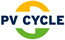 Dans le 69: * Captelia 
Impasse de Chavanne 3, 69400 Arnas, France
Tel : 04 74 67 82 88
Site : www.captelia.fr* Monabee 
chemin des hirondelles 4, 69570 Dardilly, France
Tel : 06 72 68 61 57
Site : www.monabee.fr*Epur Centre - Macon 
rue Lavoisiez 135 , 71000 Macon, France
Tel : 03 85 20 95 70
Site : www.epur.frDans le 42:*SECAF Chamfray 
Les Grépilles , 42720 Vougy, France
Tel : 04 77 60 07 73
Site : www.secaf-chamfray.comDans le 71:*Alhena-Shop 
Le Bourg , 71740 Saint-Maurice-lès-Châteauneuf, France
Tel : 03 85 26 22 14
Site : www.alhena-net.com